Odabir za: OSNOVNA ŠKOLA VISOKA / Osnovna škola - redovni program / 6. razred osnovne školeOdabrani obvezni udžbenici i pripadajuća dopunska nastavna sredstvaK.BR.NAZIV UDŽBENIKAAUTOR(I)VRSTA
IZDANJACIJENANAKLADNIKBR.UČ.LIKOVNA KULTURA, 6. RAZREDLIKOVNA KULTURA, 6. RAZREDLIKOVNA KULTURA, 6. RAZRED1991
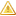 POGLED, POTEZ udžbenik likovne kulture za 6. razred osnovne školeAna Šobat, Dijana Nazor, Emina Mijatović, Jurana Linarić, Martina Kosec, Zdenka Bilušićudžbenik28.12PROFIL2413
 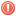 LIKOVNA MAPA likovna mapa s kolaž papirom za šesti razred osnovne školelikovna mapa - izmijenjeno i dopunjenoPROFILPRIRODA, 6. RAZREDPRIRODA, 6. RAZREDPRIRODA, 6. RAZRED361MOJA PRIRODA 6 udžbenik prirode za 6. razred osnovne školeHelena Valečić, Renata Roščakudžbenik56.18ŠK69360MOJA PRIRODA 6 radna bilježnica iz prirode za 6. razred osnovne školeHelena Valečić, Renata Roščakradna bilježnica38.44ŠK69NJEMAČKI JEZIK, 6. RAZRED, 3. GODINA UČENJA, 2. STRANI JEZIKNJEMAČKI JEZIK, 6. RAZRED, 3. GODINA UČENJA, 2. STRANI JEZIKNJEMAČKI JEZIK, 6. RAZRED, 3. GODINA UČENJA, 2. STRANI JEZIK334FLINK MIT DEUTSCH 3 udžbenik njemačkog jezika za 6. razred osnovne škole : III. godina učenjaJadranka Salopek, Plamenka Bernardi Britvecudžbenik56.18ŠK11333FLINK MIT DEUTSCH 3 radna bilježnica njemačkog jezika za 6. razred osnovne škole : III. godina učenjaJadranka Salopek, Plamenka Bernardi Britvecradna bilježnica40.41ŠK11TALIJANSKI JEZIK, 6. RAZRED, 3. GODINA UČENJA, 2. STRANI JEZIKTALIJANSKI JEZIK, 6. RAZRED, 3. GODINA UČENJA, 2. STRANI JEZIKTALIJANSKI JEZIK, 6. RAZRED, 3. GODINA UČENJA, 2. STRANI JEZIK2065VIENI CON ME 3 PIU udžbenik talijanskog jezika s CD-om za 6. razred osnovne škole, 3. godina učenjaIngrid Damiani Einwalter, Mirjana Marković Marinković, Nives Sironić Bonefačićudžbenik s CD-om62.09ŠK342064VIENI CON ME 3 PIU radna bilježnica iz talijanskog jezika za 6. razred osnovne škole, 3. godina učenjaIngrid Damiani Einwalter, Mirjana Marković Marinković, Nives Sironić Bonefačićradna bilježnica45.33ŠK34INFORMATIKA, 6. RAZREDINFORMATIKA, 6. RAZREDINFORMATIKA, 6. RAZRED3263MOJ PORTAL 6 udžbenik informatike s DVD-om za 6. razred osnovne školeBranko Vejnović, Mario Stančić, Zoran Dimovskiudžbenik s DVD-om64.06ŠK43HRVATSKI JEZIK - JEZIK I JEZIČNO IZRAŽAVANJE, 6. RAZREDHRVATSKI JEZIK - JEZIK I JEZIČNO IZRAŽAVANJE, 6. RAZREDHRVATSKI JEZIK - JEZIK I JEZIČNO IZRAŽAVANJE, 6. RAZRED312
HRVATSKI JEZIK 6 udžbenik hrvatskog jezika za 6. razred osnovne školeAna Mesić, Marcela Boban, Marijan Bacan, Marina Čubrić, Milan Paun, Stjepko Težakudžbenik58.15ŠK311
HRVATSKI JEZIK 6 radna bilježnica hrvatskog jezika za 6. razred osnovne školeAna Mesić, Marcela Boban, Marijan Bacan, Marina Čubrić, Milan Paun, Stjepko Težakradna bilježnica38.44ŠKHRVATSKI JEZIK - KNJIŽEVNOST, 6. RAZREDHRVATSKI JEZIK - KNJIŽEVNOST, 6. RAZREDHRVATSKI JEZIK - KNJIŽEVNOST, 6. RAZRED297
DVERI RIJEČI hrvatska čitanka za 6. razred osnovne školeDinka Golem, Dunja Jelčić, Nada Babićudžbenik63.07PROFIL298
DVERI RIJEČI radna bilježnica uz hrvatsku čitanku za 6. razred osnovne školeAntonija Vlašić, Dinka Golem, Dunja Jelčić, Ivan Đurić, Katica Belas, Nada Babićradna bilježnica38.43PROFILKATOLIČKI VJERONAUK, 6. RAZREDKATOLIČKI VJERONAUK, 6. RAZREDKATOLIČKI VJERONAUK, 6. RAZRED427POZVANI NA SLOBODU vjeronaučni udžbenik za šesti razred osnovne školeautorski tim, Ružica Razumudžbenik37.4KS69426POZVANI NA SLOBODU radna bilježnica iz vjeronauka za šesti razred osnovne školeautorski tim, Ružica Razumradna bilježnica29.5KS69POVIJEST, 6. RAZREDPOVIJEST, 6. RAZREDPOVIJEST, 6. RAZRED388TRAGOM PROŠLOSTI 6 udžbenik povijesti za 6. razred osnovne školeMargita Madunić, Željko Brdaludžbenik53.22ŠK69387TRAGOM PROŠLOSTI 6 radna bilježnica za 6. razred osnovne školeMargita Madunić, Željko Brdalradna bilježnica45.33ŠK69MATEMATIKA, 6. RAZREDMATEMATIKA, 6. RAZREDMATEMATIKA, 6. RAZRED343MATEMATIKA 6 udžbenik i zbirka zadataka za šesti razred osnovne škole : 1. polugodišteLuka Krnić, Maja Marić, Vesna Draženović-Žitko, Zvonimir Šikićudžbenik i zbirka zadataka58.15PROFIL69344MATEMATIKA 6 udžbenik i zbirka zadataka za šesti razred osnovne škole : 2. polugodišteLuka Krnić, Maja Marić, Vesna Draženović-Žitko, Zvonimir Šikićudžbenik i zbirka zadataka58.15PROFIL69GEOGRAFIJA, 6. RAZREDGEOGRAFIJA, 6. RAZREDGEOGRAFIJA, 6. RAZRED377GEA 2 udžbenik geografije za 6. razred osnovne školeDanijel Orešić, Milan Ilićudžbenik51.25ŠK69376GEA 2 radna bilježnica geografije za 6. razred osnovne školeDanijel Orešić, Milan Ilićradna bilježnica34.5ŠK693277GEA 2 geografski atlas za 6. razred osnovne školePredrag Kraljgeografski atlas49ŠK-HŠK69GLAZBENA KULTURA, 6. RAZREDGLAZBENA KULTURA, 6. RAZREDGLAZBENA KULTURA, 6. RAZRED3276PLANET GLAZBA 6 udžbenik glazbene kulture s 2 CD-a za 6. razred osnovne školeIvan Manjkas, Nives Šimunićudžbenik s 2 CD-a68ŠK69ENGLESKI JEZIK, 6. RAZRED, 6. GODINA UČENJA, 1. STRANI JEZIKENGLESKI JEZIK, 6. RAZRED, 6. GODINA UČENJA, 1. STRANI JEZIKENGLESKI JEZIK, 6. RAZRED, 6. GODINA UČENJA, 1. STRANI JEZIK318BUILDING BRIDGES 6 udžbenik engleskog jezika sa zvučnim CD-om za šesti razred osnovne škole : VI. godina učenjaBorka Lekaj Lubina, Danka Singer, Jasna Pavunaudžbenik s CD-om58.15PROFIL69317BUILDING BRIDGES 6 radna bilježnica engleskog jezika za šesti razred osnovne škole : VI. godina učenjaBorka Lekaj Lubina, Danka Singer, Jasna Pavunaradna bilježnica48.29PROFIL69TEHNIČKA KULTURA, 6. RAZREDTEHNIČKA KULTURA, 6. RAZREDTEHNIČKA KULTURA, 6. RAZRED412ČUDESNI SVIJET TEHNIKE 6 udžbenik tehničke kulture za 6. razred osnovne školeDragan Stanojević, Gordan Bartolić, Ines Paleka, Slavko Marenčićudžbenik54.21ŠK69